Практическая работа по дисциплине «Психология общения»К выполнению практической работы рекомендуется приступить после повторения изученного ранее лекционного материала.Тема: Средства общенияХарактер практической работы: тестированиеДата выполнения: до 17.04. 2020Электронный адрес: yliy.bipert 1982g@mail.ruЗадание 1Выберите правильный ответ.1. Коммуникативная  сторона общенияа) обмен информациейб) восприятие и понимание друг другав) взаимодействие друг с другом2. Вид общения, когда оценивают другого человека как нужный или мешающий объекта) духовноеб) примитивноев) манипулятивноег) деловое3. Общение, когда в его процессе собеседники выполняют определенные социальные ролиа) формально-ролевоеб) контакт масокв) светскоег) духовное4.  К невербальным средствам общения относитсяа) речьб) интонацияв) мимикаг) язык5.  Жесты, выражающие через движения тела и мышцы лица определенные эмоцииа) аффекторыб) эмблемыв) иллюстраторыг) регуляторы6. Недоминантная позиция в общении это позицияа) родителяб) ребенкав) взрослого7. Доминирование этоа) открытое воздействие на партнераб) скрытое воздействие на партнерав) стремление победить сильного соперника8. Стечение обстоятельств, являющихся поводом для конфликтаа) конфликтогенб) инцидентв) конфликтная ситуация9.  Стиль поведения в конфликте,  характеризующийся  отсутствием внимания как к своим интересам, так и интересам партнера. Уход от конфликта,  не отстаивая своих интересов.а) соперничествоб) компромиссв) избегание10. Механизм восприятия собеседника, характеризующийся способностью к постижению эмоционального состояния другого человека в форме сопереживанияа) эмпатияб) идентификацияв) рефлексия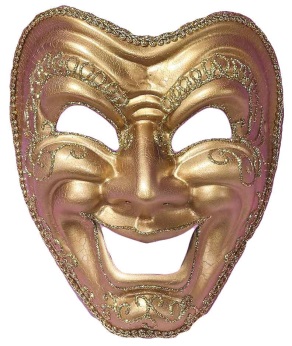 ЛЕКЦИЯИзучите материал лекции. Сделайте краткий конспект.Тема:  Роли  и ролевые ожидания.План:1.  Понятие социальной роли.   Виды и характеристики социальных ролей.2.  Ролевые ожидания. 3. Единство общения и деятельностиВопрос № 1. Понятие социальной роли. Виды и характеристики социальных ролейМежличностные отношения непосредственным образом определяются ролевыми отношениями, с одной стороны, индивидуальными личностными характеристиками субъектов — с другой. Большая часть того, что мы думаем и делаем, связана с нашими социальными ролями.    Общество осуществляет контроль за взаимодействием людей в соответствии с репертуаром ролей, исполняемых общающимися людьми. Каждому индивиду в течение жизни приходится исполнять самые разные роли: ребенка, ученика школы, студента, отца или матери, инженера, врача, представителя определенного социального слоя и т.д. Ролевое обучение необходимо, чтобы:1)          выполнять обязанности и пользоваться правами в соответствии с той или иной ролью;2)    приобрести установки, навыки поведения, которые соответствуют данной роли, и иметь адекватный ей эмоциональный настрой.Социальная роль — это социальная функция личности, соответствующий принятым нормам способ поведения людей в зависимости от их статуса или позиции в обществе, в системе межличностных отношений. Существует точка зрения, что социальная роль — это совокупность социальных норм, освоить которые общество или группа побуждают или принуждают индивида. Обычно же социальную роль определяют как динамический аспект статуса, как перечень реальных функций, заданных группой ее члену, как набор ожидаемых поведенческих стереотипов, связанных с выполнением конкретной работы. Социальные роли различны по своей значимости. Роль объективно задается социальной позицией вне зависимости от индивидуальных особенностей человека, занимающего эту позицию. Один и тот же человек реализует несколько социальных ролей. Так, директор школы на уроке — учитель, для своих детей — отец, для своих родителей — сын, для жены — муж, на приеме у врача — пациент и т.д.Внутренняя структура личности (картина мира, желания, установки) может располагать к одним социальным ролям и не способствовать выбору других социальных ролей. Люди по-разному идентифицируют себя со своей социальной ролью. Некоторые максимально сливаются с ней и ведут себя в соответствии с ее предписаниями везде и всюду, даже там, где совершенно не требуется.  Таким образом, социальной ролью называют ожидаемое поведение человека, обязывающее его вести себя определенным образом.Виды и характеристики социальных ролей.Виды социальных ролей определяются особенностью социальных групп, в которые включен индивид. В зависимости от общественных отношений существуют социальные и межличностные социальные роли. Социальные роли связаны с социальным статусом, профессией или видом деятельности (учитель, студент, продавец, покупатель и т.д.). Выделяют социально-демографические роли: муж, жена, дочь, сын и т.п. Мужчина и женщина — это тоже социальные роли, биологически предопределенные и предполагающие специфические способы поведения.Межличностные роли связаны с межличностными отношениями, которые регулируются на эмоциональном уровне (лидер, обиженный, пренебрегаемый, кумир семьи и т.д.). В зависимости от норм и ожиданий, приписываемых той или иной социальной роли, последние могут быть:-  представляемыми ролями (система ожиданий индивида и определенных групп);-  субъективными ролями (ожидания, которые связывает человек со своим статусом, то есть его субъективные представления о том, как он должен действовать по отношению к лицам с другими статусами);-  играемые роли (наблюдаемое поведение личности, имеющей данный статус, по отношению к другому лицу с другим статусом). Существует нормативная структура исполнения социальной роли, которая состоит из:•       описания поведения (характерного для данной роли);•       предписания (требования к этому поведению);•       оценки исполнения предписанной роли;•    санкций за нарушение предписанных требований.
Поскольку личность — это сложная социальная система, можно говорить о том, что она есть совокупность социальных ролей и ее индивидуальных особенностей.Основные характеристики социальной роли выделил американский социолог Т. Парсонс. К ним относятся: масштаб роли, способ ее получения, уровень эмоциональности, степень формализации, мотивация . Масштаб роли зависит от диапазона межличностных отношений. Чем он больше, тем больше масштаб роли. Так, например, социальные роли супругов имеют очень большой масштаб, поскольку между мужем и женой устанавливается широчайший диапазон отношений, они интересуются самыми разными сторонами жизни друг друга. Другие отношения, например продавец — покупатель, ограничены конкретными действиями, связанными с покупкой товара.Способ получения роли зависит от того, насколько неизбежной является данная роль для человека. Так, роли молодого человека, мужчины, женщины, старика автоматически определяются возрастом и полом. Другие роли достигаются в результате целенаправленных социальных усилий. Например, роль студента, профессора и т.д.Социальные роли отличаются по уровню эмоциональности. Есть роли, которые предписывают эмоциональную сдержанность,например хирург, судья и т.п. Одна и та же социальная роль претерпевает значительные изменения на уровне общественных; представлений в историческом процессе развития общества, его культуры и цивилизованности. Например, в средневековом французском эпосе «Песнь о Роланде» великий король и полководец плачет от горя и рвет свою седую бороду — поведение, которое; не может быть характерным для современного полководца. Формализация как описательная характеристика социальной роли определяется спецификой межличностных отношений носителя данной роли. Одни роли предполагают установлениетолько формальных отношений между людьми с жесткой регламентацией правил поведения; другие, напротив, — только неформальные; третьи могут сочетать в себе как формальные, так и неформальные отношения. Следует отметить, что формальные отношения часто сопровождаются неформальными, ведь человек, воспринимая и оценивая другого, проявляет к нему симпатию или антипатию. Здесь чувства участников взаимодействия по отношению друг к другу выступают как побочный, но относительно стойкий рефлекс. Мотивация роли зависит от системы потребностей и мотивов человека. Так, родителями в заботе о благе своего ребенка движет прежде всего чувство любви; любой руководитель трудится во имя дела и т.д.В любом школьном коллективе роли распределяются по вертикали (классный руководитель, староста, рядовые ученики) и по горизонтали («рассказчик», «забияка», «ворчун», «клоун» и т.д.). Горизонтальные роли выбираются как стиль поведения в классе самим учеником, в основном на бессознательном уровне в соответствии с индивидуальными его особенностями. Вертикальная роль определяется выбором и статусом. Для педагога важно помнить, что новая социальная роль влияет на перестройку личности воспитанника. Например, «забияку» назначили главным дежурным в школе, и он добивается организации порядка на переменах.Вопрос №2. Ролевые ожидания. Ролевой конфликт.В каждом человеке, сознает он это или нет, живет вера в чудо. Особенно сильно ожидание чуда в детстве. Ребенок живет в сказке, он искренне верит в волшебников и сам является одним из них. С возрастом мир становится предсказуемым, и в нем не остается места для чудес. В зависимости от тех ожиданий, которые мы сами строим исходя из выбранной нами роли, и реализации этих ожиданий мы испытываем степень удовлетворенности от своей жизни.В проявлениях светлого человеческого могущества, здоровья, радости — ничего чудесного нет, надо лишь научиться видеть положительные стороны жизни.Приведем известную притчу. За одним монахом гнался тигр. Убегая, монах оказался на краю обрыва. Он стал спускаться по лиане и увидел внизу другого тигра. Вдобавок лиану стала подгрызать мышка. И вдруг монах увидел спелую ягоду земляники. Протянул руку и съел самую вкусную ягоду в жизни. Монаху удалось спастись, иначе бы мы не узнали эту историю.Мы подошли к ключевой идее — переименования или смены масок. Старая маска монаха звучала примерно так: "Я тот, кому грозит неминуемая гибель ", а новое имя: "Я тот, который ест ягодку земляники ".Понятие роли включает в себя совокупность ожиданий каждого индивида в отношении как своего собственного поведения, так и поведения других людей при взаимодействии в определенной ситуации. В любом случае социальная роль имеет два аспекта изучения: ролевое ожидание и ролевое исполнение. Определенная согласованность ролевого ожидания с ролевым исполнением служит гарантией оптимального социального взаимодействия.Человеку приходится быть в различных ролях, и он физически не может отвечать всем предписываемым ими требованиям. В этом случае может возникнуть ролевой конфликт Микросхема Ролевой конфликт — это ситуация, в которой индивид, имеющий определенный статус, сталкивается с несовместимыми ожиданиями, или, иначе говоря, он не в состоянии выполнять предписываемые ролью требования. Возможны следующие конфликты:•        внутриличностный — вызывается противоречивыми требованиями, предъявляемыми к поведению личности в разных социальных ролях;•        внутриролевой — возникает вследствие противоречий в требованиях, предъявляемых к исполнению социальной роли разными участниками взаимодействия;- личностно-ролевой — возникает из-за несовпадения представлений человека о себе и его ролевых функций;- инновационный — появляется как результат несоответствия ранее сформировавшихся ценностных ориентациц и требований новой социальной ситуации.Существует множество способов решения ролевых проблем. Один из них связан со структурными изменениями, сменой работы.Социальная роль представляет собой специфический механизм, посредством которого общественные интересы определяют поведение личности в разнообразных ситуациях общения. Социальные роли, необходимые в конкретных ситуациях общения, вырабатываются обществом в течение длительных периодов его развития как социально одобряемые типы поведения людей.Каждый человек имеет определенное представление о том, как он будет исполнять ту или иную свою роль. Различные роли по-разному важны для личности. Всю свою жизнь человек занимается освоением новых социальных ролей, поскольку меняются его возраст, позиция в семье, профессиональный статус, межличностные отношения и т.д. Овладение широким спектром социальных ролей способствует развитию человека.Вопрос №3 Единство общения и деятельностиПод деятельностью, в широком смысле, согласно толковому словарю С.И.Ожегова понимаются любые занятия, труд или работа людей, а также работа какого-либо механизма, сил природы, органа человека.Психологическое изучение деятельности было начато отечественными психологами, особенно интенсивно оно проводилось А.Н.Леонтьевым. Именно А.Н.Леонтьев заложил основы деятельностного подхода в психологии.По А.Н.Леонтьеву, деятельность - это форма активности человека.Деятельность - это специфическая человеческая, регулируемая сознанием активность, порождаемая потребностями и направленная на познание, преобразование внешнего мира и самого человека.В деятельности человек создает предметы материальной и духовной культуры, преобразует свои способности, сохраняет и совершенствует природу, строит общество, создает то, что без его активности не существовало в природе.А.Н.Леонтьев исходил из различения внешней и внутренней деятельности.Внешняя деятельность - это чувственно-предметная, материальная деятельность.Внутренняя деятельность - это деятельность по оперированию образами, представлениями о предметах или идеальная деятельность сознания.Согласно А.Н.Леонтьеву, внутренняя деятельность вторична: она формируется на основе внешней предметной деятельности. Процесс перехода внешней предметной деятельности во внутреннюю психическую деятельность обозначается в психологии термином "интериоризация". Обратный переход - от внутренней деятельности к внешней обозначается термином "экстериоризация". Опредмечивание наших представлений, создание предмета по заранее разработанному плану - примеры экстериоризации.Целостная деятельность имеет следующие составляющие: мотивы - цель - задачи - действия - контроль - результат - рефлексия.Мотивом деятельности называется то, что побуждает ее, ради чего она осуществляется. В качестве мотива обычно выступает конкретная потребность, которая в ходе и с помощью данной деятельности удовлетворяется. На основе одной и той же потребности могут образовываться мотивы к различным деятельностям. Одна и та же деятельность может вызываться различными мотивами, отвечать различным потребностям. В качестве цели деятельности выступает ее продукт. Он может представлять собой реальный физический предмет, создаваемый человеком, определенные знания, умения и навыки, приобретаемые в ходе деятельности, творческий результат (мысль, идея, теория, произведение искусства). Цель побуждает человека к постановке задач, которые требуют выполнения действий. Действием называют часть деятельности, имеющую вполне самостоятельную, осознанную человеком цель. Действия совершаются под постоянным контролем, направленных на получение результата, отвечающего требованиям мотива и удовлетворяющего потребность.Основными видами деятельности людей, в которые неизбежно включается каждый человек в процессе своего индивидуального развития, являются: игра, учение и труд.Основные характеристики деятельности - предметность и субъектность. Предметность деятельности заключается в подчинении логики действий человека логике предметов, с которыми он имеет дело. И этой логике действования с предметами человек начинает обучаться с ранних лет. Субъективность деятельности заключается в том, что она реализуется как отдельным, так и коллективным субъектом.2. Единство общения и деятельностиПонятия "деятельность" и "общение" тесно связаны между собой. Связь общения с совместной деятельностью очевидна. Но возникает вопрос: является ли общение частью, стороной, гранью совместной деятельности или общение и деятельность - это два самостоятельных, равноправных процесса?Существует множество определений понятия «общение», из которых можно выделить главные:общение – это вид самостоятельной человеческой деятельности;общение – это атрибут других видов человеческой деятельности;общение – это взаимодействие субъектов.С точки зрения психологииОбщение – это процесс взаимосвязи и взаимодействия общественных субъектов (классов, групп, личностей), в котором происходит обмен деятельностью, информацией, опытом, способностями, умениями и навыками, а также результатами деятельности.Общение одно из необходимых и всеобщих условий формирования и развития общества и личности.Общение определяется как специфическая форма деятельности и как самостоятельный процесс взаимодействия, необходимый для реализации других видов деятельности личности. Общение рассматривается как важнейшая социальная потребность, без реализации которой замедляется, а порой и прекращается формирование личности. П	Поэтому потребность в общении выступает как важный фактор, определяющий личностный смысл самоформирования личности. С одной стороны, потребность в общении является следствием взаимодействия личности и социокультурной среды, а с другой стороны – социокультурная среда служит одновременно и источником данной потребности.Общение – это форма деятельности, которая осуществляется между людьми как равными партнерами и приводит к возникновению психического контакта. При этом психический контакт обеспечивает в общении взаимный обмен эмоциями.Соответственно психический контакт характеризует в свою очередь общение как двустороннюю деятельность, т.е. взаимную связь между людьми.А.А.Леонтьев понимает общение «как социальный феномен», субъект которого «следует рассматривать не изолированно». С другой стороны он же видит общение как условие «любой деятельности человека».Также и В.Н.Панферов отмечает, что «любая деятельность невозможна без общения» и подчеркивает, что общение необходимо «для установления взаимодействия, благополучного для процесса деятельности».Деятельность – это форма активного отношения субъекта к действительности, направленная на достижение сознательно поставленных целей и связанная с созданием общественно значимых ценностей или освоением социального опыта.Всякая деятельность включает в себя цель, средство, результат и сам процесс деятельности, и, следовательно, главной ее характеристикой является осознанность.В центре общения находятся как минимум две личности, два субъекта общения, взаимодействие которых реализуется через деятельность и в деятельности. Поэтому общение как деятельность можно представить в виде системы, состоящей из:а) субъекта – инициатора общения;б) субъекта, которому адресована инициатива;в) нормами, по которым организуется общение;г) целями, которые преследует участники общения; д) ситуацией, в которой совершается взаимодействие.Из приведенной схемы видно, что для возникновения акта общения нужна инициатива. Поэтому субъект общения, который берет на себя эту инициативу, назван нами субъектом – инициатором, а субъект общения, который эту инициативу принимает, - субъектом – партнером.Поэтому довольно сложно отделить, что первично, а что вторично -общение или деятельность, рассматривая человека как социальное существо. Как человека невозможно представить вне общения, так и невозможно его представить и вне деятельности.12345678910